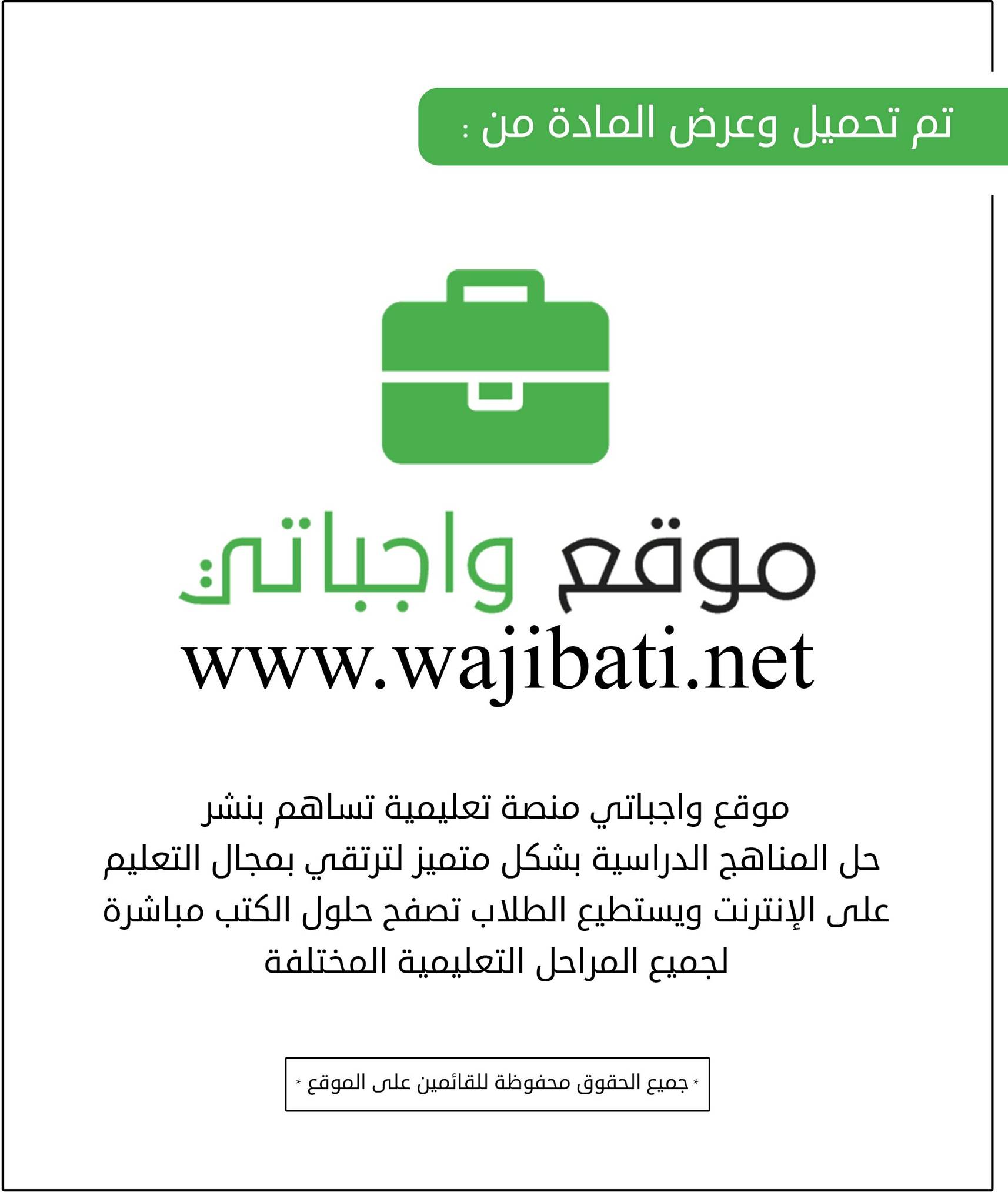   توزيع منهج مادة    (   العلوم )    للصف  (  الخامس الابتدائي )  –   الفصل الدراسي الثاني -   العام الدراسي  (1440-1441هـ )    توزيع منهج مادة    (   العلوم )    للصف  (  الخامس الابتدائي )  –   الفصل الدراسي الثاني -   العام الدراسي  (1440-1441هـ )    توزيع منهج مادة    (   العلوم )    للصف  (  الخامس الابتدائي )  –   الفصل الدراسي الثاني -   العام الدراسي  (1440-1441هـ )    توزيع منهج مادة    (   العلوم )    للصف  (  الخامس الابتدائي )  –   الفصل الدراسي الثاني -   العام الدراسي  (1440-1441هـ )    توزيع منهج مادة    (   العلوم )    للصف  (  الخامس الابتدائي )  –   الفصل الدراسي الثاني -   العام الدراسي  (1440-1441هـ )    توزيع منهج مادة    (   العلوم )    للصف  (  الخامس الابتدائي )  –   الفصل الدراسي الثاني -   العام الدراسي  (1440-1441هـ )    توزيع منهج مادة    (   العلوم )    للصف  (  الخامس الابتدائي )  –   الفصل الدراسي الثاني -   العام الدراسي  (1440-1441هـ )    توزيع منهج مادة    (   العلوم )    للصف  (  الخامس الابتدائي )  –   الفصل الدراسي الثاني -   العام الدراسي  (1440-1441هـ )    توزيع منهج مادة    (   العلوم )    للصف  (  الخامس الابتدائي )  –   الفصل الدراسي الثاني -   العام الدراسي  (1440-1441هـ )    توزيع منهج مادة    (   العلوم )    للصف  (  الخامس الابتدائي )  –   الفصل الدراسي الثاني -   العام الدراسي  (1440-1441هـ )    توزيع منهج مادة    (   العلوم )    للصف  (  الخامس الابتدائي )  –   الفصل الدراسي الثاني -   العام الدراسي  (1440-1441هـ )    توزيع منهج مادة    (   العلوم )    للصف  (  الخامس الابتدائي )  –   الفصل الدراسي الثاني -   العام الدراسي  (1440-1441هـ )  الأسبوع24/5/144128/5/1441الأسبوع1/6/14415/6/1441الأسبوع8/6/144112/6/1441الأسبوع15/6/144119/6/14411الغلاف الجوي والطقسالغلاف الجوي والطقس2الغيوم والهطولالغيوم والهطول3العواصفالعواصف4المناخالمناخالأسبوع22/6/144126/6/1441الأسبوع29/6/14413/7/1441الأسبوع6/7/144110/7/1441الأسبوع13/7/144117/7/14415العناصرالعناصر6الفلزات واللافلزات وأشباه الفلزاتالفلزات واللافلزات وأشباه الفلزات7تغيرات حالة المادةتغيرات حالة المادة8المركبات والتغيرات الكيميائيةالمركبات والتغيرات الكيميائيةالأسبوع20/7/144124/7/1441الأسبوع27/7/14412/8/1441الأسبوع5/8/14419/8/1441الأسبوع12/8/144116/8/14419المركبات والتغيرات الكيميائيةالمركبات والتغيرات الكيميائية10الشغل والطاقةالشغل والطاقة11الشغل والطاقةالشغل والطاقة12الآلات البسيطةالآلات البسيطةالأسبوع19/8/144123/8/1441الأسبوع26/8/144130/8/1441الأسبوع3/9/14417/9/1441الأسبوع10/9/144114/9/144113الآلات البسيطةالآلات البسيطة14الصوتالصوت15الضوءالضوء16استكمال البرامج العلاجيةاستكمال البرامج العلاجيةالأسبوع8/10/144119/10/1441ملاحظات1718الاختباراتالاختباراتملاحظات